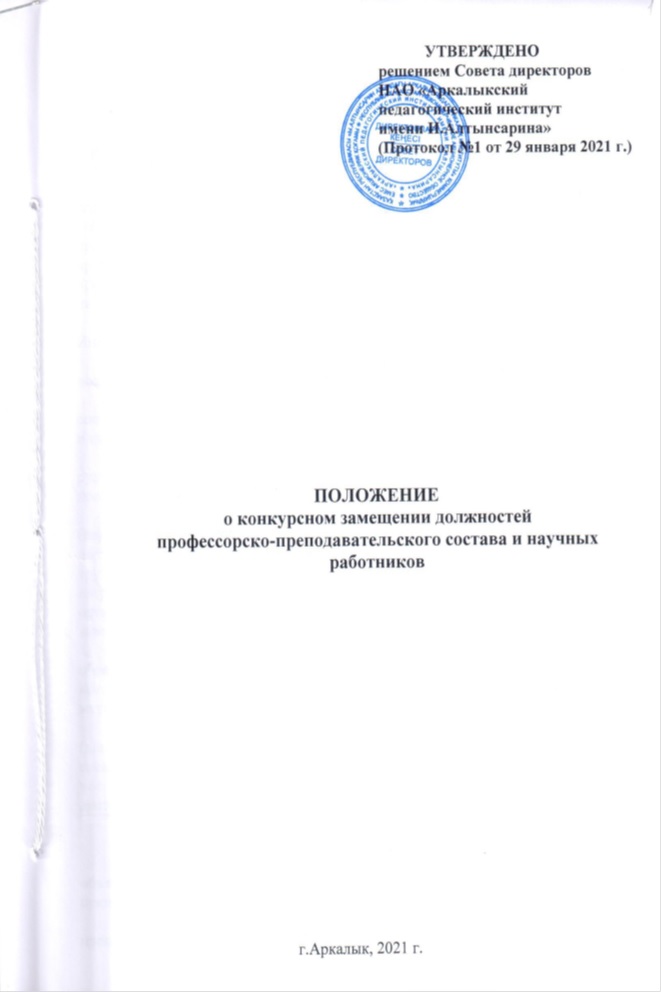 1. Общие положения1.1. Настоящее положение конкурсного замещения должностей профессорско-преподавательского состава и научных работников (далее-Института) разработано в соответствии с п.17 Типовых правил деятельности организаций образования, реализующих образовательные программы высшего и (или) послевузовского образования, утвержденных Приказом Министра образования и науки Республики Казахстан от  30 октября 2018 года № 595 и Уставом НАО «Аркалыкский педагогический институт имени И.Алтынсарина».1.2. Правила определяют порядок и условия конкурсного замещения штатных должностей профессорско-преподавательского состава и научных работников института (далее-конкурс). Штатная должность профессорско-преподавательского состава (далее-ППС) и науных работников института предусмотрена штатным расписанием института (далее–штатных должностей) и предполагает полную занятось по всем видам учебной, учебно-методической и научно-исследовательской работы. 1.3. Целью конкурса является обеспечение эффективной кадровой политики Института.1.4. К участию в конкурсе допускаются лица, имеющие высшее или послевузовское образование по соответствующим профилям.1.5. Конкурс осуществляется на основании конкурсных материалов в соответствии квалификационными характеристиками должностей педагогических и научных работников Института.К должностям профессорско-преподавательского состава относятся руководитель кафедры, профессор, доцент, старший преподаватель, преподаватель.Штатным преподавателем (научным работником) является преподаватель (научный работник), занимающий на конкурсной основе оплачиваемую штатную должность в данном высшем учебном заведении и осуществляющий на основании трудового договора должностные полномочия (соответствующую учебную нагрузку, научную, воспитательную, научно-методическую, научно-организационную работу) в целях реализации задач и функций высшего учебного заведения.Согласно пункту 1 статьи 51 Закона Республики Казахстан «Об образовании» к работе в организациях образования не допускаются лица, которым педагогическая деятельность запрещена приговором суда или медицинским заключением.На конкурс по замещению должностей ассоциированных профессоров (доцент), профессоров в области искусства, культуры и спорта допускаются специалисты, не имеющие соответствующего ученого звания и ученой степени, но обладающие опытом практической работы и имеющие признанные достижения по данной специальности. 2. Объявление о конкурсе2.1 НАО «Аркалыкский педагогический институт» им.И. Алтынсарина» объявляет конкурс на замещение вакантных должностей профессорско-преподавательского состава и научных работников.2.2.Конкурс на замещение вакантных должностей профессорско-преподавательского состава и научных работников и информация о вакантных должностях объявляется через средства массовой информации и на официальном сайте Института на государственном и русском языках.2.3.Заявления на конкурс на замещение вакантных должностей подаются не позднее  15 календарных дней со дня опубликования объявления.Объявление о проведении конкурса содержит следующие сведения:      1) название вакантной должности профессорско-преподавательского состава и научных работников;      2) наименование Института с указанием местонахождения, почтового адреса, телефона;      3) дату и время окончания приема документов;       4) основные требования к участнику конкурса, определяемые в соответствии с квалификационными характеристиками, за исключением случаев установленных законодательством Республики Казахстан.2.4. Отказ в приеме заявления должностным лицом института, ответственным за организацию и проведение конкурса, может иметь место в случае несоответствия согласно представленным претендентом документов квалификационным требованиям по соответствующей должности, установленным действующими нормативными правовыми актами, либо в случае нарушения сроков подачи заявления.2.5.Выборы по конкурсу и заключение трудового договора проводятся не позднее чем через два месяца после окончания срока подачи заявления.2.6.В случае несоблюдения установленных сроков конкурс и информация о вакантных должностях объявляется заново.2.7.Ответственность  за своевременное размещение объявления конкурса несет Служба управления персоналом и документообеспечениям.3. Формирование конкурсной комиссии3.1.Конкурсная комиссия на замещение вакантных должностей профессорско-преподавательского состава и научных работников (далее - конкурсная комиссия) создается приказом Председателя Правления-Ректора института.3.2.Количество и персональный состав конкурсной комиссии и сроки ее полномочий определяются Ученым советом института и утверждаются соответствующим приказом.3.3.Конкурсная комиссия создается в следующем составе: председатель конкурсной комиссии, заместитель председателя, секретарь и члены комиссии.3.3.Конкурсная комиссия определяет формы, процедуры, конкретные сроки проведения конкурса, проводит анализ конкурсной документации, выносит решение по итогам конкурса.3.4.Основными задачами работы конкурсной комиссии являются:-предоставление всем равных возможностей для участия в конкурсе;-обеспечение добросовестной конкуренции среди участников конкурса;-соблюдение принципов меритократии в кадровой политике;-осуществление контроля за соблюдением объективности, гласности, прозрачности проведения конкурса;-своевременное информирование претендентов о результатах проведения конкурса;-проведение анализа конкурсной документации;-вынесение решения по итогам конкурса.4. Прием и рассмотрение документов участников конкурса4.1.Лица, работающие в институте, для участия в конкурсе, подают в службу управления персоналом и документообеспечениям института:1) заявление на имя Председателя Правления-Ректора института по форме согласно Приложению 2;2) список опубликованных работ за три года предшествующих дате объявления конкурса, фактографический лист;3) характеристику по форме согласно Приложению 3;4.2. Лица из сторонних организаций, желающие принять участие в конкурсе, представляет в службу управления персоналом и документообеспечениям института следующие документы:1) заявление на имя Председателя Правления-Ректора института по форме согласно Приложению 1;2) личный листок по учету кадров;      	3) автобиография;	4) копия удостоверения личности;   	5) копии дипломов о высшем образовании, академической и ученой степени, документ об ученом звании и подлинники для сверки;      	6) копии сертификатов о переподготовке и повышении квалификации (при наличии) и подлинники для сверки;	7)	 список научных работ и изобретений (при наличии);	8) характеристика с последнего места работы;      	9) медицинская справка по форме № 086/у , выданная не более чем за шесть месяцев до дня представления документов;     	 10) справка о наличии либо отсутствии сведений по учетам выдаваемая Комитетом правовой статистике и специальным учетам Генеральной прокуратуры Республики Казахстан о совершении лицом уголовного правонарушения;     	11) справка с наркологической организации, выданной не более чем за один год до дня представления документов;       12) справка с психоневрологической организации , выданной не более чем за один год до дня представления документов. 	Общее требование для всех претендентов: - презентация проекта по образовательной программе на замещение вакантных должностей профессорско-преподавательского состава или проекта научно-исследовательской работы на замещение вакантных должностей научных работников (в электронном виде, объемом не более 10 слайдов);Служба управления персоналом и документообеспечениям института определяет научно-педагогический стаж конкурсанта из сторонних организаций на момент завершения срока приема документов на конкурс. Документы конкурсанта должны быть оформлены в папке, на титульном листе которой указывается фамилия, имя, отчество конкурсанта, должность, на которую он претендует. Лица, участвующие в конкурсе на ранее занимаемые ими должности, а также работающие в институте, отчитываются на заседании конкурсной комиссии о научно-педагогической деятельности за период, предшествующий конкурсу (по перспективному плану). Участники конкурса должны провести открытые занятия и по их итогам кафедра предоставляет  рекомендации конкурсной комиссии. На открытом учебном занятии кроме 3-4 ведущих преподавателей кафедры в обязательном порядке присутствуют:- заведующий кафедрой, декан факультета, представитель  учебно-методического отдела, если учебное занятие проводится претендентом на должность доцента, старшего преподавателя, преподавателя. Кафедра по каждому кандидату на замещение должностей профессорско-преподавательского состава принимает рекомендательные  решения тайным (если в конкурсе участвуют 2 и более кандидата)  или открытым голосованием простым большинством, не менее 2/3 штатных преподавателей, и направляет его в конкурсную комиссию института  в виде выписки из протокола заседания кафедры. Кандидаты на замещение должностей ППС не участвуют в голосовании по своей кандидатуре. Кандидат считается рекомендованным кафедрой, если он получил положительное заключение по итогам открытого учебного занятия (пробной лекции) о пригодности к преподавательской работе и получил большинство голосов штатных преподавателей кафедры, участвовавших в тайном или открытом голосовании. 5.  Порядок избрания по конкурсу5.1. Конкурс состоит из следующих этапов:      	1) рассмотрение заявок  кандидатов на замещение вакантных должностей профессорско-преподавательского состава и научных работников института;      	2) проведение собеседования с кандидатами на основе презентации проекта по образовательной программе на замещение вакантных должностей профессорско-преподавательского состава или проекта научно-исследовательской работы на замещение вакантных должностей научных работников;      	3) подведение итогов конкурса.Конкурс на замещение должностей профессорско-преподавательского состава и научных работников института проводится на основе аналитического обобщения итогов деятельности претендентов в форме тестирования, собеседования, творческих отчетов, защиты авторских разработок, практических заданий, при  этом проверяются знания в соответствии с типовыми квалификационными характеристиками по каждой должности для определения уровня профессионализма.      	5.2. Целью собеседования является оценка профессиональных и личностных качеств кандидатов с учетом квалификационных требований, особенностей работы в институте.  5.3. Итоги собеседования вносятся в оценочный лист согласно приложению 5 к настоящему Положению.5.4. После этого конкурсная комиссия принимает решение о проведении открытого или тайного голосования по конкурсному отбору на замещение вакантных должностей профессорско-преподавательского состава и научных работников.5.4.1. При открытом голосовании решение конкурсной комиссии принимается на основе результатов оценочных листов простым большинством голосов от общего числа членов конкурсной комиссии. При равенстве голосов, голос председателя конкурсной комиссии является решающим. Заседание конкурсной комиссии считается правомочным при участии не менее двух третей от общего числа членов конкурсной комиссии.      	Ход обсуждения и принятое конкурсной комиссией решение оформляются в виде протокола, который подписывается всеми членами и секретарем конкурсной комиссии.      	Члены конкурсной комиссии, имеющие особое мнение, в случае его выражения, излагают его в письменной форме, которое прикладывается к протоколу.5.4.2. При тайном голосовании конкурсная комиссия принимает решение о включении кандидатуры в бюллетень для тайного голосования по конкурсному отбору на должность, согласно приложению 4 к настоящему Положению (далее – Бюллетень).5.5. Согласие или несогласие с кандидатурой выражается словами "согласен" или "не согласен" против фамилий каждого кандидата. Бюллетень, в котором не вычеркнута ни одна фамилия в случае участия в конкурсном отборе двух и более претендентов на одну должность признается недействительным.5.6. Для подсчета голосов конкурсная комиссия перед началом тайного голосования избирает счетную комиссию в составе не менее трех членов комиссии. Счетная комиссия оглашает результаты голосования по каждой кандидатуре. Протокол счетной комиссии утверждается конкурсной комиссией и приобщается к материалам конкурса.5.7. Решение конкурсной комиссии при проведении конкурса является действительным, если в голосовании участвовало не менее 2/3 ее членов.         Избранным считается кандидат, большинство голосов присутствующих членов конкурсной комиссии.Решение конкурсной комиссии, принятое тайным голосованием, является окончательным, если оно принято с соблюдением настоящего Положения.5.8. По результатам голосования конкурсная комиссия принимает рекомендации по каждому претенденту на вакантную должность с формулировкой «рекомендуется Председателю Правления-Ректора института» или «не рекомендуется Председателю Правления-Ректора института» для заключения трудового договора.Заключение трудового договора проводится после окончания заседаний конкурсной комиссии и решения Председателя Правления-Ректора вуза, но не позднее, чем через 10 календарных дней.С результатами конкурса и рекомендациями конкурсной комиссии секретарь комиссии знакомит лиц, участвовавших в нем.6. Порядок обжалования6.1.Участники конкурса имеют право  обжаловать решение конкурсной комиссии у Председателя Правления-Ректора института.6.2. Председатель Правления-Ректор института  рассматривает поступившую жалобу на решение конкурсной комиссии и в случаях обнаружения нарушения настоящих Правил может предложить конкурсной комиссии полностью или частично отменить принятое решение.6.3. Предложение Председателя Правления-Ректора института рассматривается конкурсной комиссией на ее заседании в прежнем составе. На данном заседании конкурсная комиссия отменяет ранее принятое решение и выносит новое. Конкурсная комиссия извещает о принятом решении Председателя Правления-Ректора института и участника конкурса, подавшего жалобу, в пятидневный срок с момента принятия решения.6.4. В случае отмены конкурсной комиссией ранее принятого решения процедура заседания комиссии проводится заново с участием тех же кандидатов и претендентов.Отмена конкурсной комиссией ранее принятого решения и вынесение нового является основанием для изменения или принятия соответствующего решения Председателем Правления-Ректора института. 6.5. В случае если конкурсная комиссия оставляет ранее принятое решение без изменения, участники конкурса, подавшие жалобу, могут обжаловать данное решение в установленном законодательством порядке.6.6. Участники конкурса, а также руководитель высшего учебного заведения могут ознакомиться с конкурсными документами и результатами конкурса.                   Приложение  №1          
                                                                                               к Положению о конкурсном замещении   должностей                                                                                профессорско-преподавательского состава                                            и научных работников  Председателю Правления-Ректору  Аркалыкского педагогического                                                                             института имени И. Алтынсарина                                                                            д.г.н. Куанышбаеву С.Б.ЗАЯВЛЕНИЕ	Прошу Вас допустить меня к участию в конкурсе на замещение должности  ________________________ кафедры/института______________.	Отвечаю за подлинность представленных документов.Прилагаемые документы:1.________________________2.________________________3.________________________4.________________________5.________________________6.________________________7.________________________8.________________________Адрес и контактный телефон____________________________________________________________                                         ___________________________    (подпись)                                                                  (фамилия, имя, отчество)«__» ________________20___  г.                   Приложение  №2          
                                                                                               к Положению о конкурсном замещении   должностей                                                                                профессорско-преподавательского состава                                            и научных работников  Председателю Правления-Ректору  Аркалыкского педагогического                                                                             института имени И. Алтынсарина                                                                            д.г.н. Куанышбаеву С.Б.ЗАЯВЛЕНИЕДата	Прошу Вас допустить меня к участию в конкурсе на замещение должности  ________________________ кафедры/института______________.	Должность, кафедра _________              ___________________________                                               (подпись)                  (фамилия, имя, отчество)Визы:ДеканЗаведующий кафедрой                   Приложение  №3         
                                                                                               к Положению о конкурсном замещении   должностей                                                                                профессорско-преподавательского состава                                            и научных работников  ХАРАКТЕРИСТИКА___________________________ (Должность)___________________________ (Кафедра, факультет)___________________________ (Ф.И.О. полностью)Возраст (полных лет)Педагогический стаж в вузеВладение языкамиВладение компьютером (уровень пользователя, уровень программиста, др.)Основные этапы профессиональной деятельности, включая обучение в вузе и послевузовскую подготовку.Профессиональные требования (наличие публикаций, участие в качестве руководителя или исполнителя в фундаментальных и/или научно-прикладных проектах, результаты анкетирования преподаватель глазами студентов)Основные достижения, сертификаты, патенты, подготовку магистров и докторов PhD, победителей предметных олимпиад и конкурсов и др.Качество  преподавания.Стремление к профессиональному росту, желание внедрять инновационные технологии обучения;  повышение квалификации.Коммуникативные способности.Мотивированное мнение заведующего кафедрой/декана факультета о качестве выполнения функциональных обязанностей.Зав.кафедрой/декан факультета                   Приложение  № 4        
                                                                                               к Положению о конкурсном замещении   должностей                                                                                профессорско-преподавательского состава                                            и научных работников  Бюллетень
для тайного голосования заседания конкурсной комиссии НАО  «Аркалыкский педагогический институт им.И. Алтынсарина»от «__»  ___________20___ года.Факультет ________________________________________________________
Количество объявленных единиц ___________Кафедра __________________________________________________________
Примечание:
1. Фамилии вносится в алфавитном порядке.
2.  Количество кандидатур, за которых член комиссии голосует слова «Согласен, «Не согласен», не должно превышать количество объявленных единиц.
3. Бюллетень, заполненный с нарушениями указанных правил, признается недействительным.                    Приложение  № 5          
                                                                                               к Положению о конкурсном замещении   должностей                                                                                профессорско-преподавательского состава                                            и научных работников  ОЦЕНОЧНЫЙ ЛИСТ                                                          Конкурсная комиссия
             (утверждена приказом Председателя Правления-Ректора № ___ от "__" _______ 20___ года.)      Заседание от "__" _______ 20___ года.
       Протокол № ___
       на должность ______________________________________________________________
       кафедры __________________________________________________
       Ф.И.О (при наличии) кандидата______________________________________________       1. ОЦЕНКА ДАННЫХ             2 ОЦЕНКА ПРЕЗЕНТАЦИИ             3 ОЦЕНКА СОБЕСЕДОВАНИЯ             4 ИТОГОВОЕ РЕШЕНИЕ                   ___________________________________________
       Ф.И.О (при наличии) члена конкурсной комиссии
       Подпись __________________ дата_____________ПриложенияСведения о наличии вакантных должностейНачальник  СУПиДО                           Ф.И.О.Списокнаучных и учебно-методических трудов ___________________________ Ф.И.О.                                   Соискатель                                         И.О.ФамилияСписок верен.         Зав.кафедрой                                      И.О.Фамилия                                        Ученый секретарь                             И.О.ФамилияКОНКУРСНЫЙ   ЛИСТПрофессиональные достижения за период последние три учебные года:(разработанные курсы, публикаций, пособий, учебники, участие в конференциях, повышение квалификаций)Объективные данныеПротокол счетной комиссииот «__»  __________20____ г.Состав избранной счетной комиссии: ____________________________________________ (Ф.И.О., должность)____________________________________________ (Ф.И.О., должность)____________________________________________ (Ф.И.О., должность)Комиссия избран для подсчета голосов при тайном голосовании по конкурсу на замещение вакантных должностей профессорско-преподавательского состава.Присутствовали на заседании ____  членов конкурсной комиссииФакультет ____________________Кафедра______________________Председатель конкурсной комиссии ____________________Члены конкурсной комиссии  __________________________
                                                       __________________________                                                       __________________________Протокол  конкурсной комиссии на замещение вакантных должностей ППС                  НАО « Аркалыкский педагогический институт им.И.Алтынсарина»На основании результатов тайного голосования (протокол заседания конкурсной комиссии от «__» ____________20__ г.) члены конкурсной  рекомендуют Председателю Правления-Ректору:Считать избранными в должности по итогам конкурсапо кафедре___________________________________считать не избранными в должности по итогам конкурсапо кафедре_______________________________________Председатель конкурсной комиссии_____________________________Члены конкурсной комиссии___________________________________                                                     ___________________________________                                                     ___________________________________                                                     ___________________________________                                                     ___________________________________Секретарь конкурсной комиссии________________________________Примечание: протокол предоставляется Председателю Правления-Ректору для дальнейшего оформления приказаЛист согласованияК правилам о конкурсе на замещение должностей профессорско-преподавательского состава и научных работников НАО                                 «Аркалыкский педагогический институт им.И.Алтынсарина»№Фамилия, имя, отчество (при его наличии) претендентаДолжностьРезультаты голосования (вычеркнуть ненужное)Результаты голосования (вычеркнуть ненужное)Рекомендуемый срок заключения трудового договора1СогласенНе согласен2СогласенНе согласенКвалификационные требованияКритерии оцениванияКритерии оцениванияКритерии оцениванияКритерии оцениванияКритерии оцениванияПримечаниеОбразование соответствует/
не соответствуетсоответствует/
не соответствуетсоответствует/
не соответствуетсоответствует/
не соответствуетсоответствует/
не соответствуетСтепень/званиесоответствует/
не соответствуетсоответствует/
не соответствуетсоответствует/
не соответствуетсоответствует/
не соответствуетсоответствует/
не соответствует54321Профессиональный опытПрофессиональные требования (наличие публикаций, участие в качестве руководителя или исполнителя в фундаментальных и/или научно-прикладных проектах, результаты анкетирования преподаватель глазами студентов)Знание языковКритерии оценивания54321ПримечаниеСоответствие содержания и темыИспользование интерактивных методик преподаванияНаличие ситуационных задач и кейсов Актуальность представленной информацииСтиль изложения и вовлеченность аудиторииВопросы54321ПримечаниеРешениеОбоснованиеПримечаниеРекомендуется к занятию вакантной должности Не рекомендуется к занятию вакантной должности№Наименование кафедрыВакантные должности (ед.)Вакантные должности (ед.)Вакантные должности (ед.)Вакантные должности (ед.)Вакантные должности (ед.)Итого№Наименование кафедрыЗав.ка-федройПрофес-сорДоцентСт.пре-подавательПрепода-вательИтого12345678№ п/пНазваниеХарактер работыИздательство, журнал (название, №, год, № авторского свидетельства )ОбъемФамилии соавторов123456Научные и учебно-методические труды, опубликованные до защиты кандидатской (докторской) диссертацииНаучные и учебно-методические труды, опубликованные до защиты кандидатской (докторской) диссертацииНаучные и учебно-методические труды, опубликованные до защиты кандидатской (докторской) диссертацииНаучные и учебно-методические труды, опубликованные до защиты кандидатской (докторской) диссертацииНаучные и учебно-методические труды, опубликованные до защиты кандидатской (докторской) диссертацииНаучные и учебно-методические труды, опубликованные до защиты кандидатской (докторской) диссертации12Научные и учебно-методические труды, опубликованные после защиты кандидатской (докторской) диссертацииНаучные и учебно-методические труды, опубликованные после защиты кандидатской (докторской) диссертацииНаучные и учебно-методические труды, опубликованные после защиты кандидатской (докторской) диссертацииНаучные и учебно-методические труды, опубликованные после защиты кандидатской (докторской) диссертацииНаучные и учебно-методические труды, опубликованные после защиты кандидатской (докторской) диссертацииНаучные и учебно-методические труды, опубликованные после защиты кандидатской (докторской) диссертации34№Ф.И.О.Ученое звание, ученая степень, академ.степеньПретендует на должностьВозрастОбщий педагогический стаж работы в вузеПоказательПримечаниеФактографический листХарактеристикаЗаключение кафедры№Ф.И.О.претендентаДолжностьРоздано бюллетенейОсталось не розданных бюллетенейОказалось  в урне бюллетенейОказалось  в урне бюллетенейОказалось  в урне бюллетеней№Ф.И.О.претендентаДолжностьРоздано бюллетенейОсталось не розданных бюллетенейзапротивНедействитель-ных№Ф.И.О. (полностью)Избран (-а) в должности1.2.№Ф.И.О. (полностью)Избран (-а) в должности3.4.№ФИОДолжностьПодпись